(แบบมาฆบูชาฯ ศน.๑)แบบรายงานผลจำนวนผู้เข้าร่วมกิจกรรมวันมาฆบูชา พุทธศักราช 2560
(ภายในเวลา ๒0.00 น. ของวันที่ 11 กุมภาพันธ์ ๒๕60)*****************1. ชื่อจังหวัด.........................................2. ข้อมูลประชาชนเข้าร่วมกิจกรรมวันมาฆบูชา (กิจกรรมตักบาตร เข้าวัดปฏิบัติธรรม/ฟังพระธรรมเทศนา กิจกรรมเวียนเทียน ฯลฯ)  ๓. ข้อมูลประชาชนเข้าร่วมกิจกรรมวันมาฆบูชาอาเซียน  (กิจกรรมตักบาตร เข้าวัดปฏิบัติธรรม/ฟังพระธรรมเทศนา กิจกรรมเวียนเทียน ฯลฯ)ในจังหวัด 15 จังหวัด  หมายเหตุ : ช่องทางรายงาน  ส่งที่ Line กลุ่ม “ข่าวสาร กรมการศาสนา”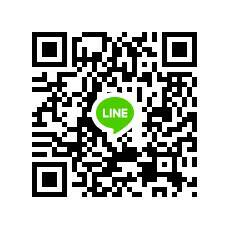 สถานที่จัดกิจกรรม/กิจกรรมจำนวน
สถานที่จัดกิจกรรม (แห่ง)จำนวนผู้เข้าร่วม(รูป/คน)วัดสถานที่อื่นๆ เช่น ศาสนสถานศาสนาพุทธ อุทยาน สถานศึกษาสวนสาธารณะ  ฯลฯรวมสถานที่จัดกิจกรรมจำนวนสถานที่จัดกิจกรรม
(แห่ง)จำนวนผู้เข้าร่วม(รูป/คน)รวม